Краснодарский край, Курганинский район ст. ТемиргоевскаяКраевой конкурс экологических проектов «Волонтеры могут все»Номинация: «Пойдем экологическими тропами»Проект: Экологическая тропа «Съедобные и ядовитые растения нашего леса».2021годСтруктура работы:1. Паспорт проекта ______________________________________________ 3 2. Введение _____________________________________________________ 4                                                         2.1. Цель, задачи__________________________________________________ 4 2.2. Тип проекта _________________________________________________ 4 2.3. Гипотеза ____________________________________________________ 52.4. Объект исследования, предмет исследования ______________________ 52.5. Место исследования ___________________________________________ 52.6.Продолжительность реализации, методы исследования ______________ 52.7.Ожидаемые результаты _________________________________________ 62.8. Участники  ___________________________________________________ 62.9.Актуальность проекта ___________________________________________62.10.Тиражируемость проекта _______________________________________63. Теоретическая работа: изучение литературы о ядовитых и съедобных растениях нашей местности. _______________________________________63.1.Понятие «ядовитое растение».____________________________________63.2. Съедобные дикорастущие растения_______________________________74. Определение растений на местности ______________________________84.1.Ядовитые (опасные) растения, произрастающие на месте исследования._84.2. Съедобные  растения, произрастающие на месте исследования.________95. Практическая часть____________________________________________106. Заключение ___________________________________________________127. Литература ___________________________________________________138. Приложения_______________________________________________  14-17Паспорт проекта2. Введение 2.1. Цель проекта: разработка экологической тропы «Съедобные и ядовитые растения нашего леса» Задачи:познакомиться с особенностями растений, произрастающих на выбранном участке;изучить информационные источники; разработать маршрут экологической тропы; создать буклет-определитель «Съедобные и опасные растения нашего леса», презентацию;совместно с педагогами провести экотропой участников летних тематических площадок нашего центра детского творчества;при необходимости привлечь участников для экодесантов; 2.2. Тип проекта: долгосрочный, познавательный. 2.3. Гипотеза. Реализация проекта позволит повысить экологическую культуры обучающихся, расширит их кругозор, способствует формированию навыков труда в природе. 2.4. Объект исследования: растения нашего леса. Предмет исследования: ядовитые и съедобные растения нашего леса.  2.5. Место исследования: участок леса возле нашей станицы. Для разработки экологической тропы «Съедобные и ядовитые растения нашего леса» выбран именно этот участок, т.к. здесь сосредоточены основные зоны отдыха местных жителей.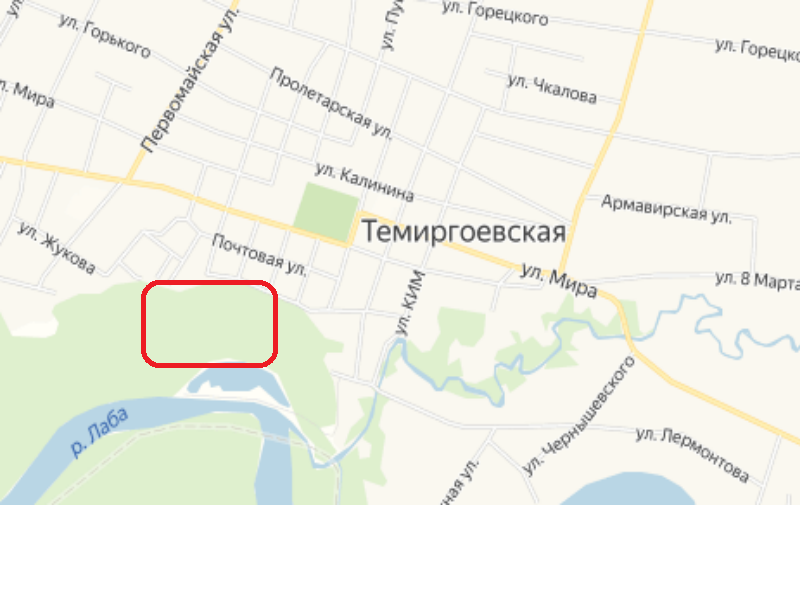  	2.6.Продолжительность реализации проекта. Март 2019 – август 2020:Март 2019 – изучение литературных источников, создание маршрута, перечня экскурсионных объектов и буклета, памятки по профилактике отравлений ядовитыми растениями.Апрель-ноябрь 2019: проведение экскурсий совместно с педагогом для учащихся объединений естественно-научной направленности, мониторинг экотропы, при необходимости – проведение экодесантов.Декабрь-февраль 2020: Продолжение дальнейшего исследования с целью расширения знаний о растениях (поиск занимательных фактов, сказаний  о предмете исследования и т.д.). Подготовка отчета о проделанной работе.Март 2020: Создание презентации по теме проекта.Июнь-август 2020: согласовать и провести экотропой участников летних тематических площадок нашего центра детского творчества. Методы исследования: анализ научно-популярной литературы;иллюстративные методы представления результатов работы; практическая деятельность.2.7. Ожидаемые результаты- Повысится уровень познавательной активности; - Участники данного проекта научатся различать съедобные и ядовитые растения нашего леса; -Научатся выявлять уровень антропогенного влияния на окружающую среду.- Познакомить с правилами оказания первой помощи при отравлении ядовитыми растениями 	2.8. Участники проекта: Учащиеся младшего школьного возраста, участники летних тематических площадок.    2.9.Актуальность проектаЭкологические тропы служат воспитанию экологической культуры и ведут в ответственному отношению людей к окружающему миру. Наблюдения, проведенные на данном маршруте, могут быть использованы в дальнейшем участниками для проведения мониторинговой и проектной деятельностей, разработке и реализации природоохранных акций. Экологическая тропа «Съедобные и ядовитые растения нашего леса», кроме образовательной, несет и здоровьесберегающую нагрузку, поскольку выбранный для маршрута участок леса является популярным местом отдыха местных жителей.На основании сказанного, можно сделать вывод о том, что тема проекта является актуальной.2.10. Тиражируемость проекта:  	Собранный материал может быть использован в других образовательных учреждениях нашей станицы или на территории Краснодарского края.3. Теоретическая работаИзучение литературы о ядовитых и съедобных растениях нашей местности.3.1.Понятие «ядовитое растение».Ядовитые растения — сборная, весьма неоднородная группа, объединяемая тем общим для этих растений свойством, что вещества, которые в них содержатся, представляют собой существенную потенциальную опасность для организма человека и домашних животных.Ядовитыми называют растения, содержащие вещества, которые, попадая в незначительных количествах в организм животных или человека, вызывают болезненные изменения. При этом тяжесть заболеваний может быть различной. Характер почвы и климатические условия могут существенно влиять на накопление яда в растениях. Чем ближе к югу, тем выше токсичность большинства ядовитых растений. Яд в различных частях растений распределяется неравномерно. У одного вида большое количество яда скапливается в корнях, у других - в семенах, у третьих значительной ядовитостью обладают все части растения: стебли, листья, корни, цветки, плоды.Для каждого вида растений увеличение степени ядовитости наблюдается в определенных фазах развития. У одних видов наибольшее количество ядовитых веществ накапливается до цветения, у других - во время цветения, у третьих - в период созревания плодов. Свежее или недавно сорванное растение намного опаснее высушенного. Высушенное растение с течением времени теряет свою первоначальную активность. Однако у некоторых ядовитых растений этот процесс идет медленно, даже в высушенном виде они представляют определенную опасность.3.2.Съедобные дикорастущие растения. Большинство дикоросов распространяются самосевом или порослью без всякого участия человека. Все деревья, кустарники и травы, которые растут, цветут и приносят плоды сами по себе, в привычных культурных ландшафтах считаются дикорастущими. У многих свободно растущих представителей флоры можно употреблять в пищу все части, у остальных — только корни, ягоды или плоды. Разнообразие пригодных в пищу растений просто изумляет, хотя, возможно, они и непривычны на вкус.В наши дни многие дикорастущие растения оказались незаслуженно забыты, а ведь они представляют энергетическую пищевую ценность: к осени в корнях, корневищах и плодах накапливается много крахмала, инсулина, сахаров, белков, в семенах – жиров. По калорийности дикие растения не уступают культурным. Отдельные травы, например, крапива, сныть, щавель, хвощ, значительно превосходят по содержанию витамина C многие овощи и плоды. Дикорастущая зелень нужна не только для повышения калорийности пищи, которую можно восполнить за счет других продуктов, но и для улучшения вкусовых качеств, для обогащения рациона питания витаминами, микроэлементами и другими биологически активными веществами. Многие дикорастущие растения, будучи одновременно пищевыми и лечебными, используются диетологами и гигиенистами.4. Определение растений на местности4.1.Ядовитые (опасные) растения, произрастающие на месте исследования.Бузина черная. Для Краснодарского края этот неприхотливый ядовитый кустарник - не редкость. Встретить его можно практически повсеместно как в полях, так и в лесах. Высота бузины может достигать в среднем 6 метров, листья крупные, цветы желтовато-белые, а вот плоды – черно-фиолетовые. Именно они, особенно недозревшие, наиболее опасны, потому что имеют нейротоксическое действие.Дурман.  При отравлении белладонной появляются сухость во рту, охриплость голоса, тошнота, головокружение, жар, покраснение лица, частый пульс. В тяжелых случаях возникают судороги, галлюцинации. Если пострадавшему не оказать помощь, может наступить кома и смерть.Борщевик.   Насчитывается не менее 60 видов этого двухлетнего растения. Реальную опасность таит в себе только борщевик Сосновского. Листья и плоды его содержат эфирные масла, способные вызвать ожоги с волдырями, сильнейшие аллергические реакции у человека.  Другие названия ядовитых растений из этого семейства: дягиль, боржовка, бурша. В зависимости от вида высота может колебаться от 0,2 м до 2,5 м, листья очень крупные, цветы мелкие, собраны в виде зонтика (белые, ярко-розовые, зеленовато-желтые). Амброзия. Особенно распространенным это растение стало в последнее время. Представляя собой серьезную опасность для аллергиков, оно вызывает тяжелые приступы сенной лихорадки и мигрени. Это одно- или многолетняя трава семейства Астровые высотой порядка 2 метров с мощной корневой системой и крупными листьями. Цветы пятизубчатые, желтые или зеленоватые.Чистотел большой. Это сильный судорожный яд. При передозировке наступает паралич чувствительных нервных окончаний, затем -- паралич двигательных окончаний. При сильном отравлении смерть наступает от паралича сердечной мышцы. При местном воздействии препараты чистотела вызывают воспаление, гиперемию. Отравление чистотелом проявляется тошнотой, рвотой, болями в животе.Клещевина. Широко распространено в станице Темиргоевской. Токсичны семена растения. У детей отравление происходит при употреблении 2-3 семян. Яд растения оказывает токсичное действие на клетки крови и желудочно-кишечный тракт. Признаки отравления появляются уже через 1-3 часа после употребления семян клещевины. Развиваются тошнота, рвота, боли в животе, понос. Затем возникает поражение почек, возможны сердечно-сосудистая и почечная недостаточность.Бересклет. Созревание плодов у бересклета происходит в августе-сентябре. Они очень яркие по цвету, поэтому привлекают внимание и птиц, и людей. Именно они придают растению особую декоративность в начале осени. Интересны плоды и тем, что имеют уникальное строение. Ядовитые элементы содержат все части бересклета, в том числе и плоды. По вкусу они сладковатые. После поедания оставляют неприятный привкус. При употреблении плодов человек может испытывать симптомы, которые характерны для желудочно-кишечного отравления.Обвойник. Широко распространён и в самой станице Темиргоевской, и на выбранной для исследования территории. Многолетний вьющийся кустарник с красно-бурой корой и невзрачными зеленовато-бурыми или зеленовато-фиолетовыми цветками, обладающими одурманивающим ароматом. Все части растения ядовиты. 4.2. Съедобные растения, произрастающие на месте исследования.Ежевика. Многие дикие ягоды небезопасно употреблять в пищу и лучше держаться от них подальше. Но дикая ежевика на 100% безопасна и её легко распознать. Она имеет красные ветви, на которых расположены длинные шипы, как у розы, зелёные листья, широкие и зубчатые. Легче всего ежевику найти весной, когда распускаются её белые цветы. Она растёт вокруг кустов, а её цветки имеют по пять лепестков. Ягоды созревают примерно в августе — сентябре.Сныть. Сныть — это кладезь полезных веществ. Для еды собирают самые молодые побеги, когда листик еще светло-зеленый, блестящий и нераскрывшийся – он хрусткий и пока без специфического привкуса. Зелень сныти хороша для щей – ее кладут вместо капусты. Также с «сорняком» делают окрошку: квас или простокваша, сныть, зеленый лук, укроп, огурец – и немного горчицы для остроты. Наипростейшим способом приготовления сныти является высушивание молодых листьев, их растирание, просеивание через сито и использование порошка зимой в качестве приправы во время приготовления блюд.Тростник. Ещё одно растение, которое растёт у берегов озер и других водоемов и вырастет до 1,5 метров в высоту. Также его можно встретить на заливных лугах, солончаках, на болотах и рядом с близко залегающими грунтовыми водами. Наиболее питательно мясистое корневище этого растения. Его также можно есть сырым, жарить, печь и варить. На вкус корневища тростника сладковатые и очень нежные. Также вы можете поджарить, высушить и размолоть корни тростника — получите некий заменитель кофе.Рогоз широколистный. Это растение также любит воду, но растёт уже на берегах рек и озёр, а также на заливных лугах. Отличительная особенность, по которой вы легко сможете узнать это растение — тёмно-коричневые бархатные соцветия, белые и пушистые внутри. Растёт и у нас в лесах средней полосы России. В пище можно употреблять как корневища, так и молодые стебли рогоза. Корневища обычно пекут, хотя можно есть и вареными. Также из них можно сделать муку, а из неё — печь оладьи, блины и булочки. Если вы найдёте молодые побеги — их обычно варят некоторое время в слабосолёной воде, а потом маринуют на зиму.Мокричник.  Он обычно появляется в мае-июле. Его листья можно есть сырыми или сваренными — они богаты витаминами и минералами.В перечень съедобных дикорастущих растений входят также: яблоня-дичка, грецкий орех, шелковица (тутовник), одуванчик, калина, шиповник, подорожник, пастушья сумка, лебеда, крапива, просвирник пренебрежённый, клевер, иван-чай, ярутка полевая, ночная фиалка и др.5. Практическая частьСоздание маршрута, перечня экскурсионных объектов.Значительная часть в маршруте экологической тропы отведена для ядовитых растений, поскольку с большинством съедобных дикорастущих растений учащиеся знакомы. Исключение сделано только для околоводных съедобных растений.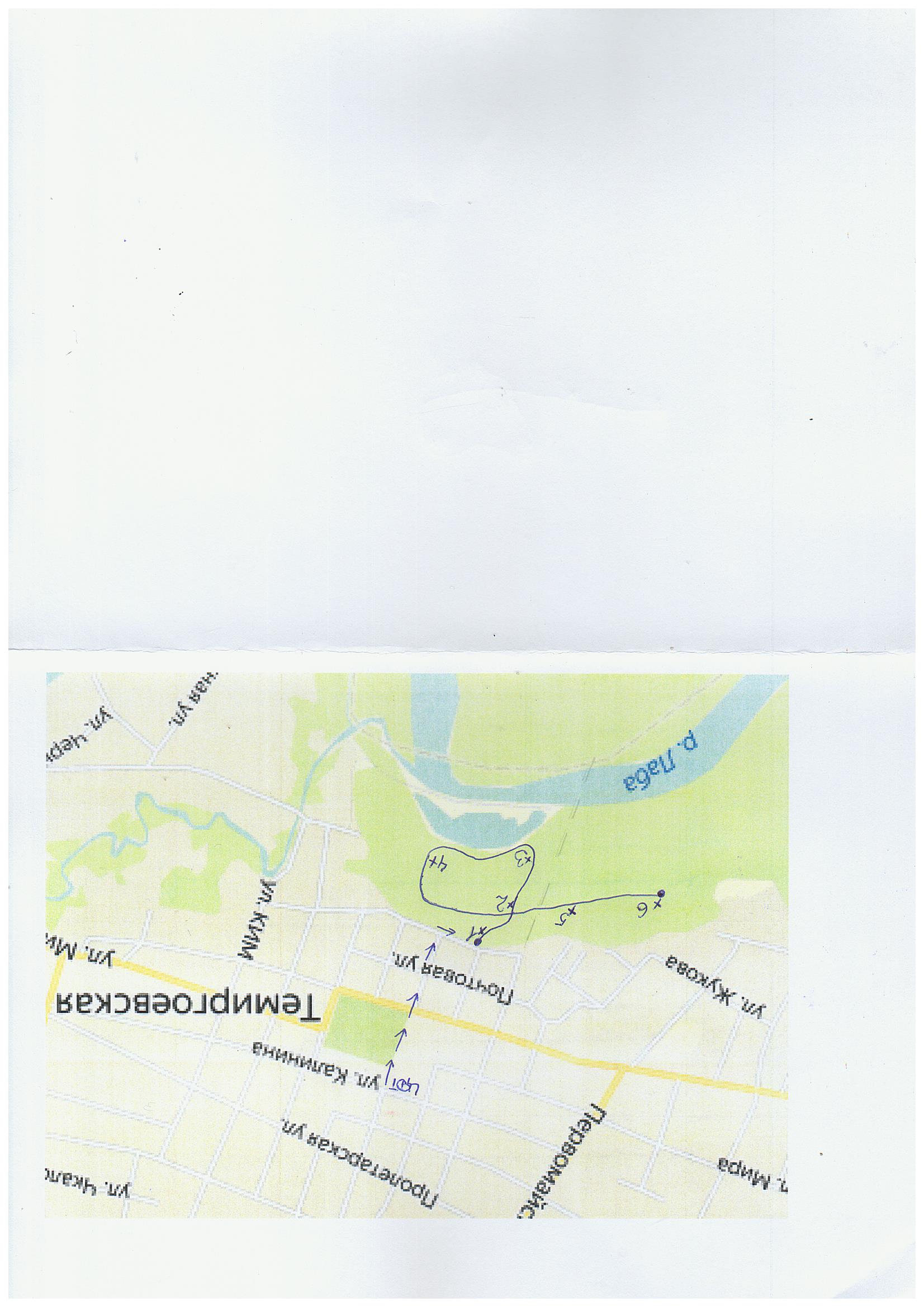 Перечень экскурсионных объектовОстановка 1: бузина черная, обвойник, чистотел.Остановка 2: яблоня-дичка.Остановка 3: рогоз, тростник.Остановка 4: борщевик.Остановка 5: бересклет, амброзия.Остановка 6: калина, шиповник.Темы для исследования на экологической тропе: - Подсчет ядовитых кустарников вблизи зон отдыха в лесу (ст. Темиргоевская»- Антропогенное влияние на состояние малых водных объектов на выбранном участке.- Рецепты знахарей (сбор народных рецептов о растениях станции экологической тропы). - Сбор мифов, легендПроведение экскурсий совместно с педагогом для учащихся младшего школьного возраста объединений естественно-научной направленности. Фото - Приложение № 1.Создание буклета, презентации, памятки по профилактике отравлений ядовитыми растениями.Приложение №2Мониторинг экотропы, при необходимости – проведение экодесантов.Фото в приложенииПродолжение дальнейшего исследования с целью расширения знаний о растениях (поиск занимательных фактов, сказаний о предмете исследования и т.д.). Подготовка отчета о проделанной работе.Проведение экотропы «Съедобные и ядовитые растения нашего леса» для участников летних тематических площадок нашего центра детского творчества.6. Заключение
Продукты проектной деятельности: Буклет «Памятки по профилактике отравлений ядовитыми растениями».Слайд-презентация для проведения часов экологической безопасности.Форма представления проектной деятельности: мультимедийная презентация, буклет, Памятка по профилактике отравлений ядовитыми растениями.Выводы:Благодаря экскурсиям, проводимых на экологической тропе, у детей развивается интерес к изучению предметов естественно-научного цикла, воспитывает уважение к природе.Для учащихся экологическая тропа является неизбитой формой познания нового материала, что дает возможность реализовать исследовательский, учебный потенциал. Таким образом, данная экологическая тропа дает возможность реализовать и учебные цели. ЛитератураГеография и мониторинг биоразнообразия. /Колл. авторов. М: Издательство Научного и учебно-методического центра, 2002.  Ннтернет-источникиПопулярный атлас-определитель, Дикорастущие растения, Новиков В.С., 2004Тильба А.П. Растительность Краснодарского края. - Краснодар, 1981Приложение №1 Фото с экскурсии, экологического десанта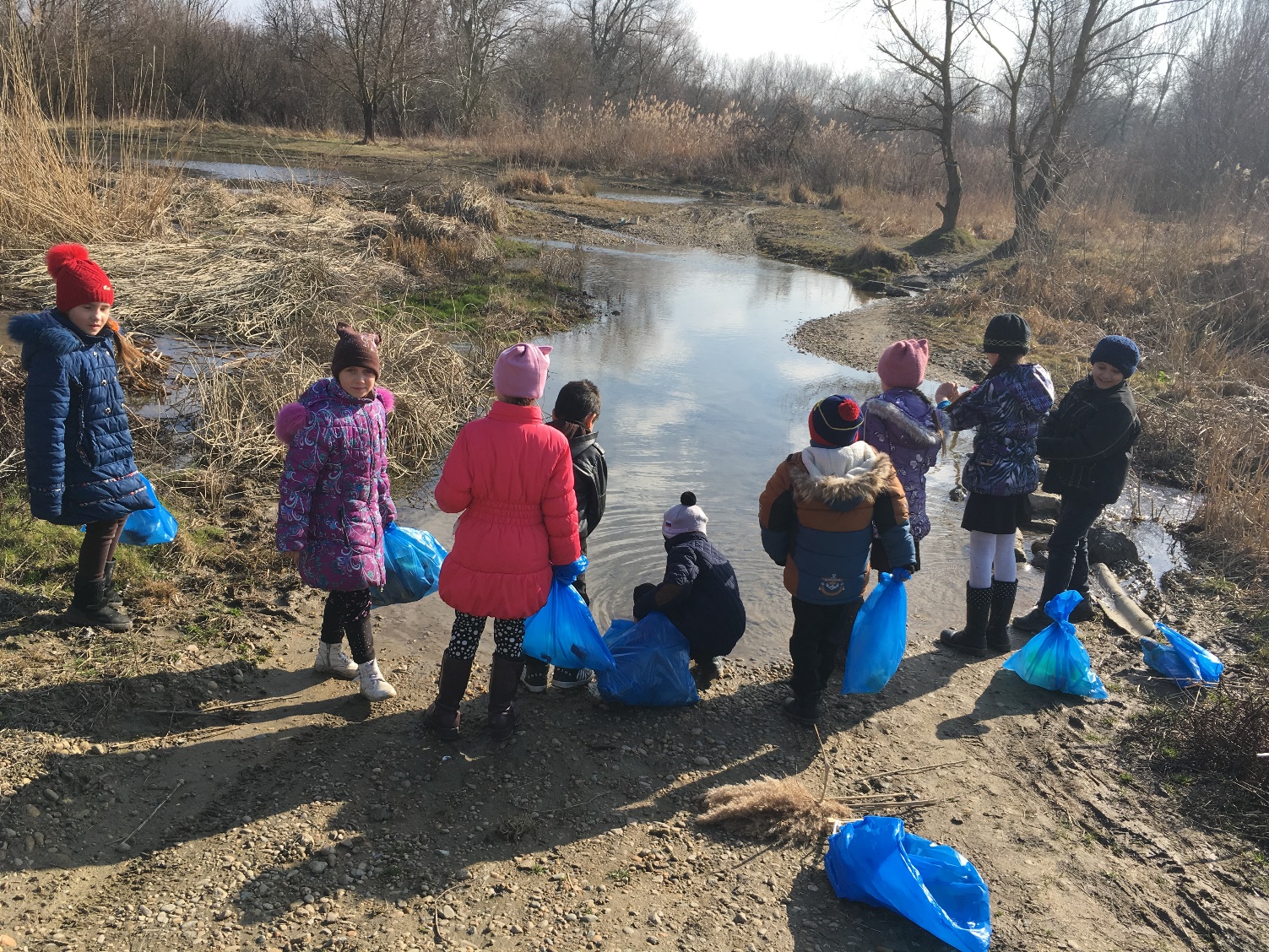 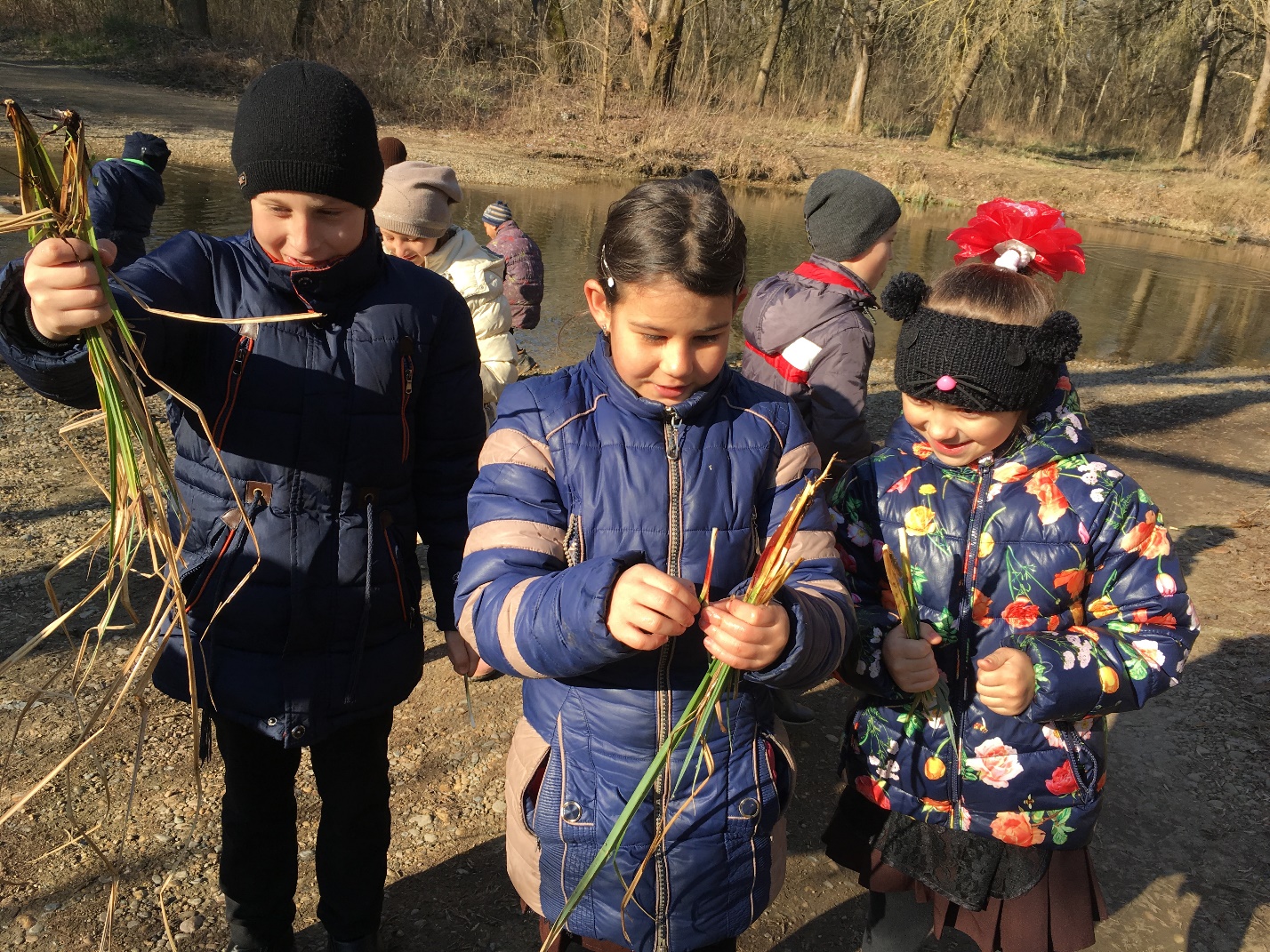 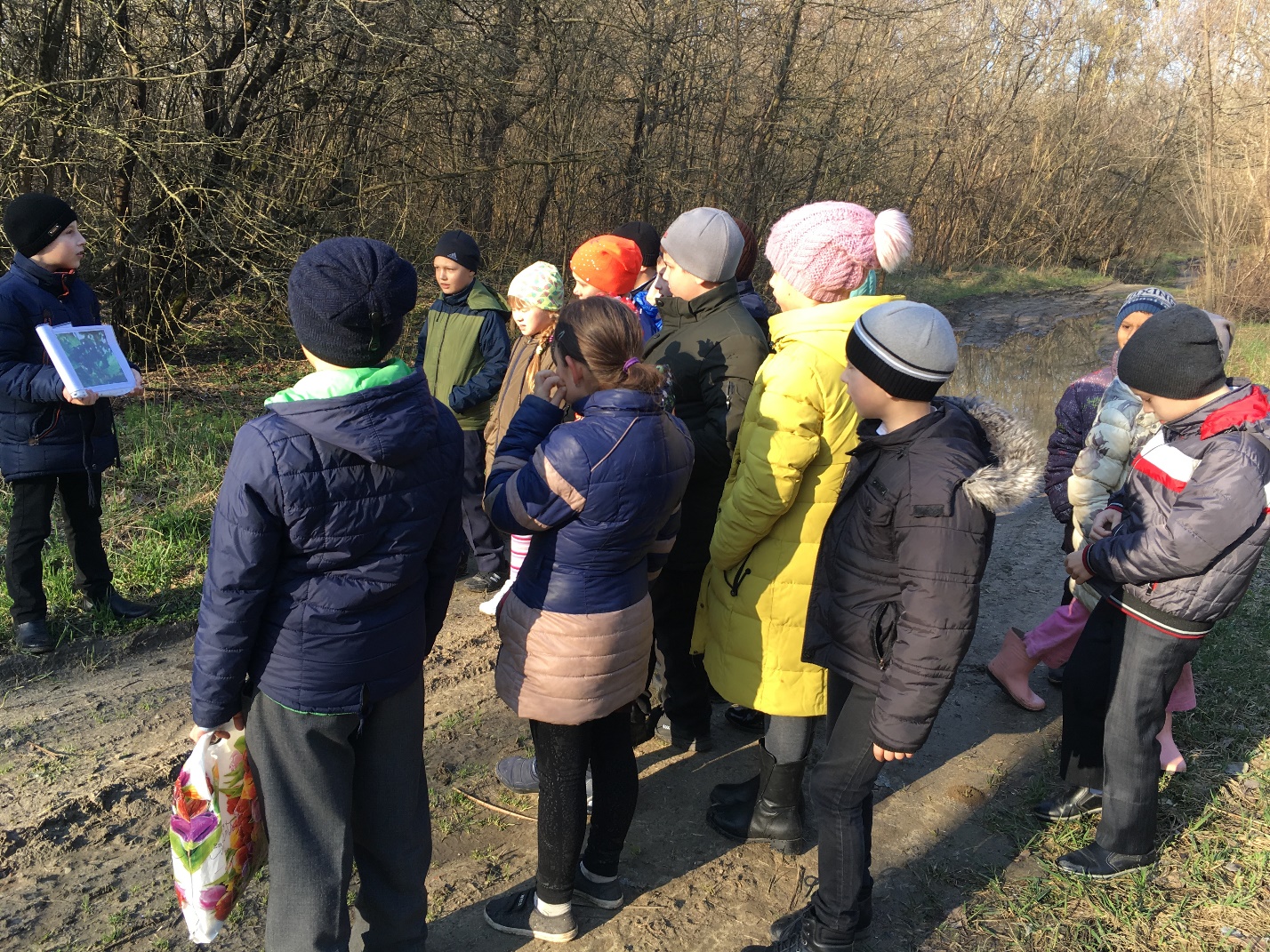 Приложение № 2: Памятка «Профилактика отравления ядовитыми растениями состоит в мерах предосторожности:» Приложение №3: БуклетВнимание! 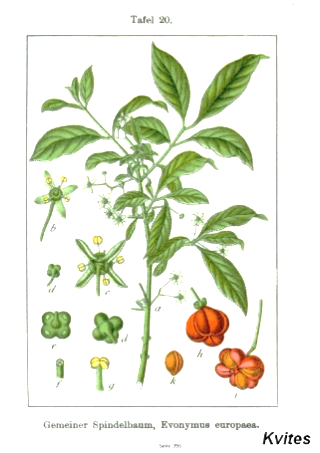 Опасные растения нашего леса!!!   Борщевик            Дурман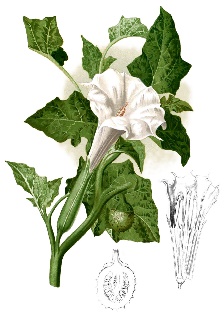 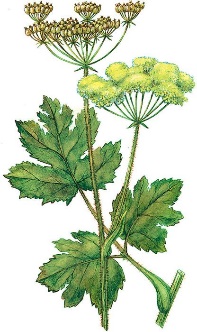 Бузина черная      Амброзия               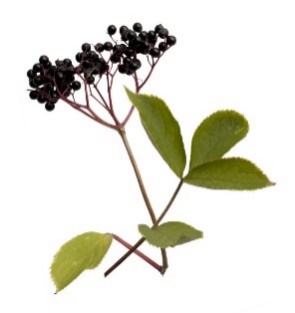 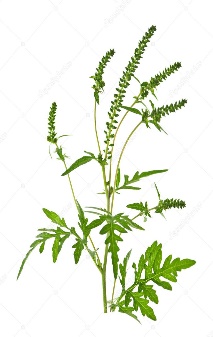 Бересклет     Обвойник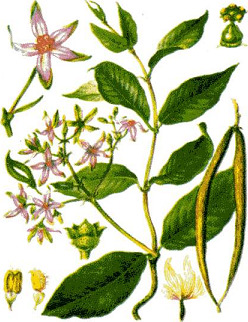 Чистотел     Клещевина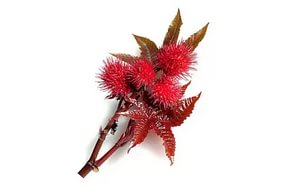 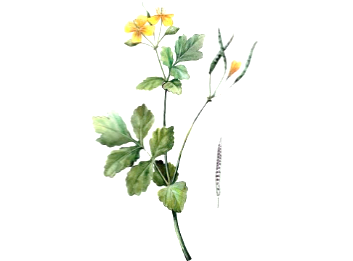 Помни:1.Нельзя пробовать на вкус незнакомые ягоды.2. Нельзя даже трогать неизвестное растение – может быть ожог.3.  Прт первых подозрения на отравление – срочно к врачу!Родной свой край изучай и сохраняй!Индивидуальное участиеАвтор проекта: Антонов Александр СергеевичМуниципальное бюджетное учреждение дополнительного образования центр детского творчества ст-цы ТемиргоевскойРуководитель проекта: Прокопенко Людмила НиколаевнаПолное название проектаЭкологическая тропа «Съедобные и ядовитые растения нашего леса»Автор проектаАнтонов Александр Сергеевич, 30.01.2009г., 
352403 Краснодарский край, Курганинский р-н, ст. Темиргоевская, ул. Журавлева, 42, 
8-918-294-95-70, https://vk.com/id591713784, sa.antonov.09@mail.ru Куратор проектаПрокопенко Людмила Николаевна, педагог дополнительного образования, 8-928-43-98-255Цель проектаРазработка экологической тропы «Съедобные и опасные растения нашего леса».Задачи проекта- изучить литературные источники;- обследовать выбранный участок леса, разработать маршрут экологической тропы;- создать буклет-определитель «Съедобные и ядовитые растения нашего леса», презентацию;- привлечь участников для экодесантов;- провести (под контролем педагога) экотропой участников летних тематических площадок нашего центра детского творчества.Целевая аудиторияУчащиеся младшего школьного возраста, участники летних тематических площадок.Сроки и период реализации Март 2020 – август 2021:Краткое описание механизма работы - Изучение литературы о ядовитых и съедобных растениях нашей местности- Сбор данных о растениях на выбранной территории- Создание маршрута, перечня экскурсионных объектов.     -  Проведение экскурсий совместно с педагогом для учащихся младшего школьного возраста объединений естественно-научной направленности.     -Создание буклета, презентации, памятки по профилактике отравлений ядовитыми растениями.- Мониторинг экотропы, при необходимости – проведение экодесантов.- Продолжение дальнейшего исследования с целью расширения знаний о растениях (поиск занимательных фактов, сказаний о предмете исследования и т.д.). - Подготовка отчета о проделанной работе.- Проведение экотропы «Съедобные и ядовитые растения нашего леса» для  участников летних тематических площадок нашего центра детского творчества.Ожидаемые (достигнутые) результаты проекта (количественные и качественные)- Повысится уровень познавательной активности; - Участники данного проекта научатся различать съедобные и ядовитые растения нашего леса; -Научатся выявлять уровень антропогенного влияния на окружающую среду.- Познакомить с правилами оказания первой помощи при отравлении ядовитыми растениями- Создать памятку ядовитых растений нашего леса.Привлеченные партнерыОбразовательные учреждения станицы ТемиргоевскойМультипликативность проектаСобранный материал может быть использован в других образовательных учреждениях нашей станицы или на территории Краснодарского края.ПриложенияАктивные ссылки на социальные сетиhttps://vk.com/wall-188905546_36 Фотографии событий проекта (в приложении)Профилактика отравления ядовитыми растениями состоит в мерах предосторожности:Профилактика отравления ядовитыми растениями состоит в мерах предосторожности:Профилактика отравления ядовитыми растениями состоит в мерах предосторожности:Особо ядовиты в нашем лесу:Особо ядовиты в нашем лесу:Особо ядовиты в нашем лесу:БорщевикРастение ядовито!Бузина черная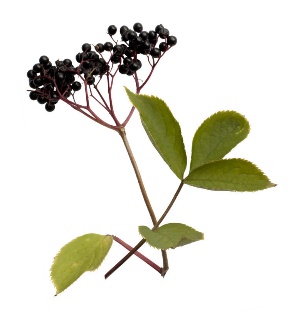 Растение ядовито!*  Нельзя пробовать на вкус неизвестные ягоды, листья, стебли растений как бы привлекательно они не выглядели.*  К незнакомым растениям даже нельзя дотрагиваться, так как можно получить ожог, аллергическую реакцию.*  В ядовитых растениях содержатся яды, способные вызывать отравления как при вдыхании летучих аромавеществ, выделяемых растениями, так и при попадании сока на кожу.
*  Самое сильное отравление можно получить при приеме токсина внутрь с ягодами, листьями, корнями.
*  Во время походов, прогулок по лесу, по парку лучше не трогать неизвестные растения.*  При первых симптомах отравления – срочно обратись к врачу.ДурманРастение ядовито!ОбвойникРастение ядовито!*  Нельзя пробовать на вкус неизвестные ягоды, листья, стебли растений как бы привлекательно они не выглядели.*  К незнакомым растениям даже нельзя дотрагиваться, так как можно получить ожог, аллергическую реакцию.*  В ядовитых растениях содержатся яды, способные вызывать отравления как при вдыхании летучих аромавеществ, выделяемых растениями, так и при попадании сока на кожу.
*  Самое сильное отравление можно получить при приеме токсина внутрь с ягодами, листьями, корнями.
*  Во время походов, прогулок по лесу, по парку лучше не трогать неизвестные растения.*  При первых симптомах отравления – срочно обратись к врачу.